 Welcome to Immanuel Lutheran Church
630 Adams St Wausau, WI 54403 | ​​Phone: (715) 842-3644http://www.immanuelwausau.org/Sunday, November 5, 2023, All Saints SundayPlease welcome Pastor Tryphine Schruba to Immanuel as she leads us in Worship and celebrates Holy Communion with us today.PreludeAnnouncementsIntroductionAll Saints celebrates the baptized people of God, living and dead, who are the body of Christ. As November heralds the dying of the landscape in many northern regions, the readings and liturgy call us to remember all who have died in Christ and whose baptism is complete. At the Lord’s table we gather with the faithful of every time and place, trusting that the promises of God will be fulfilled and that all tears will be wiped away in the new Jerusalem.Please stand if able.Confession and ForgivenessBlessed be the holy Trinity, ☩ one God,in whose image we are made,who claims us and calls us beloved.Amen.Silence is kept for reflection.Holy One,we confess that we are not awake for you.We are not faithful in using your gifts.We forget the least of our siblings.We do not see your beautiful image in one another.We are infected by sinthat divides your beloved community.Open our hearts to your coming,open our eyes to see you in our neighbor,open our hands to serve your creation.Amen.Beloved, we are God’s children,and Jesus, our Beloved, opens the door to us.Through ☩ Jesus you are forgiven,by Jesus you are welcome,in Jesus you are called to rejoice!Let us live in the promises prepared for usfrom the foundation of the world.Amen.Opening Hymn  	                “For All the Saints”	                #422 vss. 1,2,3 Greetings: “The grace of the Lord Jesus Christ and the love of God and the communion of the Holy Spirit be with you all” ( 2 Corinthians 13:14).C: And also, with you.Prayer of the Day P: Let us pray together.Almighty God,  you have knit your people together in one communion in the mystical body of your Son, Jesus Christ our Lord. Grant us grace to follow your blessed saints in lives of faith and commitment, and to know the inexpressible joys you have prepared for those who love you, through Jesus Christ, our Savior and Lord, who lives and reigns with you and the Holy Spirit, one God, now and forever. Amen. Please be seated.First Reading: Revelation 7:9-17R: A reading from RevelationR: Word of God, Word of lifeC: Thanks be to God.Psalm 34: 1-10, 22R: Let us read responsively.Psalm: Psalm 34:1-10, 22R: Please read responsively to Psalm 431I will bless the Lord| at all times;
  the praise of God shall ever be | in my mouth.
 2I will glory | in the Lord;
  let the lowly hear | and rejoice. R
 3Proclaim with me the greatness | of the Lord;
  let us exalt God’s | name together.
 4I sought the Lord, who | answered me
  and delivered me from | all my terrors.
 5Look upon the Lord| and be radiant,
  and let not your faces | be ashamed.
 6I called in my affliction, and | the Lord heard me
  and saved me from | all my troubles. R
 7The angel of the Lord encamps around those who | fear the Lord
  and de- | livers them.
 8Taste and see that the | Lord is good;
  happy are they who take ref- | uge in God!
 9Fear the Lord, you saints | of the Lord,
  for those who fear the | Lord lack nothing.
 10The lions are in want and | suffer hunger,
  but those who seek the Lord lack nothing | that is good.
 22O Lord, you redeem the life | of your servants,
  and those who put their trust in you will | not be punished. Second Reading: 1 John 3:1-3R: A reading from 1 John.R: Word of God. Word of life.  C: Thanks be to God.Gospel AcclamationP: Let us stand for the GospelC: Alleluia Lord And Savior                                                              pg. 205Alleluia. They are before the | throne of God,* and the one who is seated on the throne will | shelter them. Alleluia. (Rev. 7:15)Gospel: Matthew 5:1-12P: The Holy Gospel according to Matthew. C: Glory to you, O Lord.P: The Gospel of the Lord. C: Praise to you, O Christ.Please be seated.Sermon                                                                  Pastor Tryphine SchrubaHymn of the Day               “For All the Saints”	             # 422 vss. 5, 6, 7	Please stand if able.	                               Nicene Creed 		     See the yellow sheet in the back of your hymnal.Please be seated.Prayers of Intercession R: United with your saints across time and place, we pray for our shared world.  After “Hear us O God”, please respond with “receive our prayer.”A bell will be played after each name.Linda Hulstrom Pause Phyllis Hustedt Pause George Klinker Pause Tom McDonell Pause Ashley Nickolai Pause Jim PalmerPause The congregation is welcome to light candles during the music in memory of all their loved ones.Wipe away our tears and comfort us with the promise of everlasting life in you. Lord, in your mercy, receive our prayer.Accept these prayers, gracious God, and those known only to you; through Jesus Christ, our Lord. Amen.Offering       Offertory Hymn      “For All Your Saints, O Lord”         # 427 vss. 1, 4, 5Please stand if able.Offertory PrayerP: God of all goodness,generations have turned to you,gathered around your table,and shared your abundant blessings.Number us among themthat, as we gather these gifts from your abundance,and give thanks for your rich blessings,we may feast upon your very selfand care for all that you have made,through Jesus Christ, our Sovereign and Servant.  Amen.Holy CommunionGreat Thanksgiving                                                                     	        P: The Lord be with you.                              C: And also with you.P: Lift up your hearts.                                   C: We lift them to the Lord.P: Let us give thanks to the Lord our God.   C: It is right to give our thanks and praise.Holy, Holy, Holy Lord                                                                        pg. 207        The Lord’s PrayerInvitation to CommunionChrist spreads a table before you. Gather here with all the saints.All are welcome at the Lord’s table. We believe Christ is truly present in the bread and the wine, that is his body and blood are given and shed for you for the forgiveness of sin. If you do not wish to receive communion but wish to receive a blessing, please come forward during the distribution of communion. If you are unable to come forward during distribution and wish to receive communion, please let the usher know and the pastor will come to your seat. Wine and grape juices are available as well as gluten free wafers upon request.Please be seated.Lamb Of God                                                                                       pg. 208Communion Hymn      “Shall We Gather At The River”                   # 403Blessing after communionPrayer after CommunionP: Let us pray together.Lord Jesus, in this simple meal you have set a banquet.Sustain us on the journey,strengthen us to care for the least of your beloved children,and give us glad and generous heartsas we meet you on the way.  Amen.Please stand if able.Blessing  Closing Hymn          “Sing With All The Saints In Glory”                	                                             Sang to the tune of Joyful, Joyful We Adore Thee1	Sing with all the saints in glory,	sing the resurrection song!	Death and sorrow, earth's dark story,	to the former days belong.	All around the clouds are breaking,	soon the storms of time shall cease;	in God's likeness we awaken,	knowing everlasting peace.2	Oh, what glory, far exceeding	all that eye has yet perceived!	Holiest hearts for ages pleading	never that full joy conceived.	God has promised, Christ prepares it,	there on high our welcome waits.	Ev'ry humble spirit shares it,	Christ has passed the eternal gates.3	Life eternal! heav'n rejoices:	Jesus lives who once was dead.	Shout with joy, O deathless voices!	Child of God, lift up your head!	Life eternal! Oh, what wonders	crowd on faith; what joy unknown,	when, amid earth's closing thunders,	saints shall stand before the throne!  Text: William J. Irons, 1812-1883, alt.DismissalP: Beloved of God, go in peace to love and serve the Lord.C: Thanks be to God. Postlude Prayer Concerns:  Barb West, Faye Schwarm (Contact ILC office to update.)November 18, 2023.  Celebration Of Life for Tara (Zanda) Larson, Immanuel Lutheran 12:00 pm – 4:00 pm. November 21, 2023. In the spirit of shared ministry, are three announcements (and one sign up sheet) for events happening at Pilgrim in the months of November and December. Your congregation members, friends, and family members are invited to attend. A Service of Gratitude at 6:30 pm on November 21, the Tuesday prior to Thanksgiving Day. It is preceded by a chili supper and 5:30 pm., A Day of Prayer in the Pilgrim sanctuary on Thursday, November 30th.,  A Christmas singalong in the Pilgrim sanctuary on Saturday, December 16, at 2:00 pm. It is followed by light refreshments.  November 23, 2023.  Thanksgiving Day. There will be no service at Immanuel Lutheran.December 03, 2023.  1st Sunday of Advent.It is that time of year!  Time to start thinking about Christmas, and that means it’s time for Poinsettias!  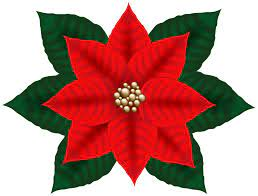 Let’s beautify our church for the holiday season. The order form is on the Narthex entry table.  Orders must be placed by Sunday November 12th.Bell Choir is starting up again this fall.  We would love to have you join us! No “musical talent” needed!  Just come join us for friendship and fun.  Practice is on Wednesdays at 6:30 pm.  For more information call Joanne at 715-573-7379.  Just give me a ring!The Men’s Discussion Group Thursdays at 7:30 a.m. in the Koinonia Room.  New participants are most welcome. Strong Bones Senior Exercise Group meets every Tuesday and Thursday in the old Nursery at 10:30 am. The class is open to anyone wishing to improve balance and maintain strength to prevent falls. New faces are happily welcome.Volunteers needed to host coffee hour. There is a sign-up sheet in the kitchen.Attendance on 10/29/23: 36Our Sister Church is the Lobatla Parish. Address is: c/o Moruti (Pastor) Rev. G.M. Nkale, P.O. Box 160, Motswedi 2870, Republic of South Africa. Email for Pastor: nkalesto@gmail.com  *Next Week 11.12.2023 Worship ServiceFrom sundaysandseasons.com. Copyright © 2022 Augsburg Fortress. All rights reserved. Reprinted by permission under Augsburg Fortress Liturgies Annual License #SAS014524. New Revised Standard Version Bible, Copyright © 1989. Revised Common Lectionary, Copyright © 1992 Consultation on Common Texts, admin Augsburg Fortress. Used by permission.November 2023 Worship Servers November 2023 Worship Servers November 2023 Worship Servers November 2023 Worship Servers November 2023 Worship Servers November 2023 Worship Servers Worship LeaderWorship LeaderWorship LeaderWorship LeaderWorship LeaderWorship LeaderDATEPIANIST / ORGANISTREADER USHER / GREETERSVIDEO TAPERCOMMUNION11/5/2023Judy KortAl SolomonsonBruce KnoxVMary McDonellAltar Guild: Holly Westaby & Kathy KnoxAltar Guild: Holly Westaby & Kathy KnoxAltar Guild: Holly Westaby & Kathy KnoxAltar Guild: Holly Westaby & Kathy KnoxAltar Guild: Holly Westaby & Kathy KnoxAltar Guild: Holly Westaby & Kathy KnoxNovember 2023 Worship Servers November 2023 Worship Servers November 2023 Worship Servers November 2023 Worship Servers November 2023 Worship Servers November 2023 Worship Servers Worship LeaderWorship LeaderWorship LeaderWorship LeaderWorship LeaderWorship LeaderDATEPIANIST / ORGANISTREADER USHER / GREETERSVIDEO TAPERCOMMUNION11/12/2023Judy KortAdam DoedeBob DoedeVAltar Guild: Holly Westaby & Kathy KnoxAltar Guild: Holly Westaby & Kathy KnoxAltar Guild: Holly Westaby & Kathy KnoxAltar Guild: Holly Westaby & Kathy KnoxAltar Guild: Holly Westaby & Kathy KnoxAltar Guild: Holly Westaby & Kathy Knox